Publicado en  el 31/08/2016 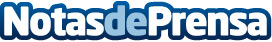 Cooperación del Ministerio de Agricultura, Alimentación y Medio Ambiente contra los incendios activos en EspañaEl verano arrasa las masas forestales españolas con los altos riesgos de fuego, los incendios y, en ocasiones, las imprudencias humanas. El Ministerio colabora con las comunidades que sufren sus consecuenciasDatos de contacto:Nota de prensa publicada en: https://www.notasdeprensa.es/cooperacion-del-ministerio-de-agricultura Categorias: Nacional Industria Alimentaria Solidaridad y cooperación http://www.notasdeprensa.es